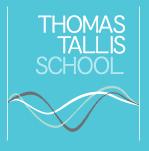 Thomas Tallis SchoolAssignment titleGrowth and/or Decay Art ExhibitionGrowth and/or Decay Art ExhibitionGrowth and/or Decay Art ExhibitionGrowth and/or Decay Art ExhibitionGrowth and/or Decay Art ExhibitionGrowth and/or Decay Art ExhibitionAssessorDate issuedDuration (approx)Hand in DateAssessment DateAssessment DateQualification suite coveredBTEC NQF Level 1/2 First Award in Art and DesignBTEC NQF Level 1/2 First Award in Art and DesignBTEC NQF Level 1/2 First Award in Art and DesignBTEC NQF Level 1/2 First Award in Art and DesignBTEC NQF Level 1/2 First Award in Art and DesignBTEC NQF Level 1/2 First Award in Art and DesignUnits coveredUnit 1: Introduction to specialist pathwaysUnit 1: Introduction to specialist pathwaysUnit 1: Introduction to specialist pathwaysUnit 1: Introduction to specialist pathwaysUnit 1: Introduction to specialist pathwaysUnit 1: Introduction to specialist pathwaysLearning aims coveredLearning aim A: use specialist materials, techniques, equipment and processes in response to client briefsLearning aim B: record formal elements within specialist pathways.Learning aim A: use specialist materials, techniques, equipment and processes in response to client briefsLearning aim B: record formal elements within specialist pathways.Learning aim A: use specialist materials, techniques, equipment and processes in response to client briefsLearning aim B: record formal elements within specialist pathways.Learning aim A: use specialist materials, techniques, equipment and processes in response to client briefsLearning aim B: record formal elements within specialist pathways.Learning aim A: use specialist materials, techniques, equipment and processes in response to client briefsLearning aim B: record formal elements within specialist pathways.Learning aim A: use specialist materials, techniques, equipment and processes in response to client briefsLearning aim B: record formal elements within specialist pathways.ScenarioThomas Tallis Art and Design Department is commissioning you to develop and produce a piece of art based on the theme of Growth and/or Decay to be showcased in the annual Tallis Art exhibition in April 2017. Your response could be in either 2D, 3D or digital media. Thomas Tallis Art and Design Department is commissioning you to develop and produce a piece of art based on the theme of Growth and/or Decay to be showcased in the annual Tallis Art exhibition in April 2017. Your response could be in either 2D, 3D or digital media. Thomas Tallis Art and Design Department is commissioning you to develop and produce a piece of art based on the theme of Growth and/or Decay to be showcased in the annual Tallis Art exhibition in April 2017. Your response could be in either 2D, 3D or digital media. Thomas Tallis Art and Design Department is commissioning you to develop and produce a piece of art based on the theme of Growth and/or Decay to be showcased in the annual Tallis Art exhibition in April 2017. Your response could be in either 2D, 3D or digital media. Thomas Tallis Art and Design Department is commissioning you to develop and produce a piece of art based on the theme of Growth and/or Decay to be showcased in the annual Tallis Art exhibition in April 2017. Your response could be in either 2D, 3D or digital media. Thomas Tallis Art and Design Department is commissioning you to develop and produce a piece of art based on the theme of Growth and/or Decay to be showcased in the annual Tallis Art exhibition in April 2017. Your response could be in either 2D, 3D or digital media. 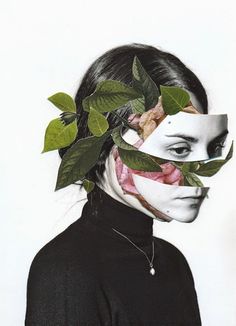 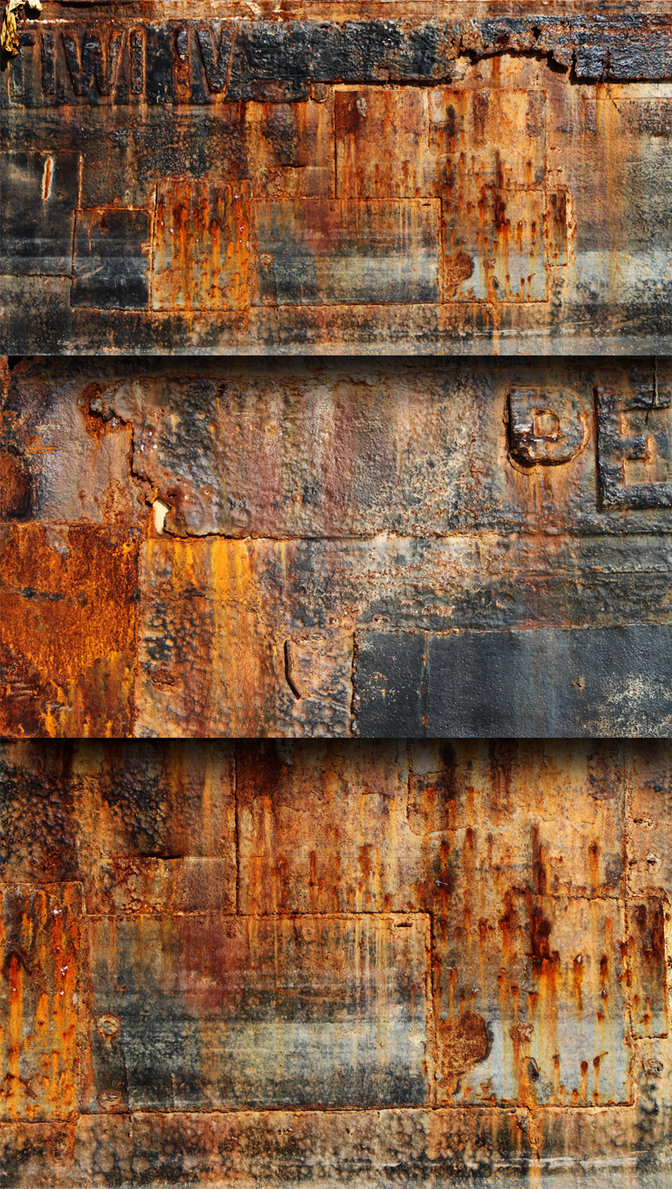 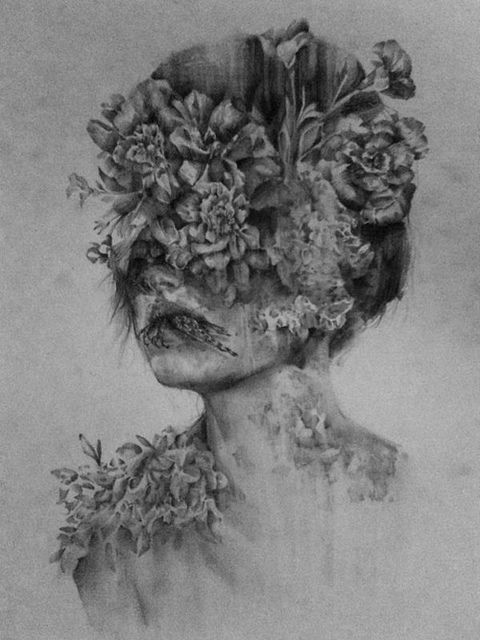 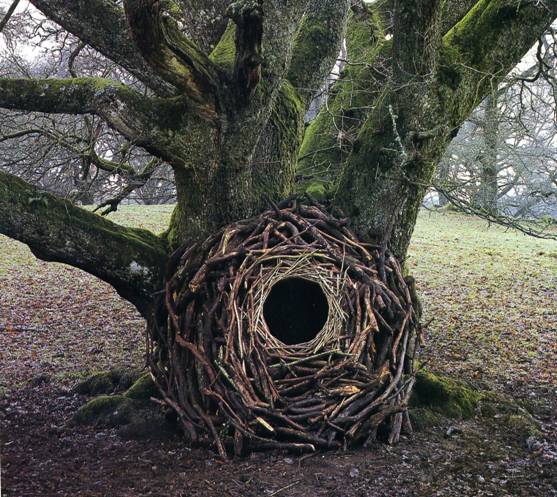 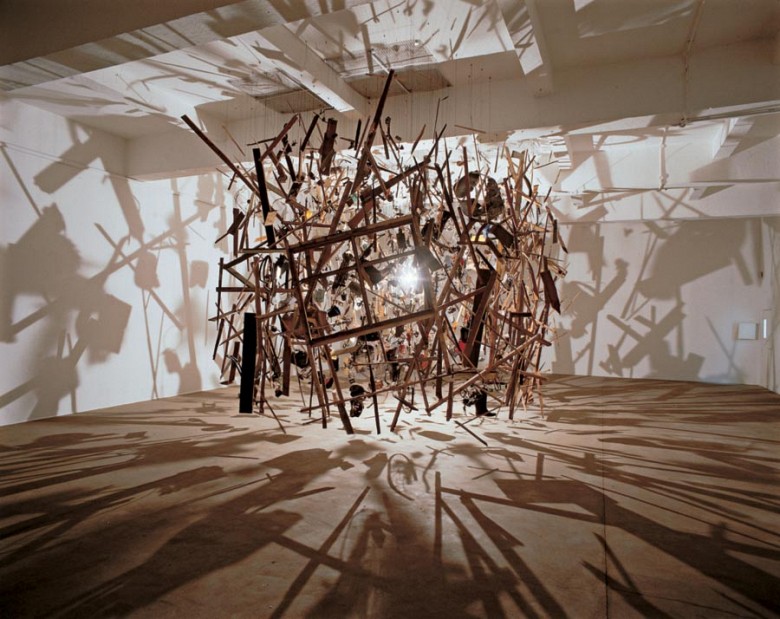 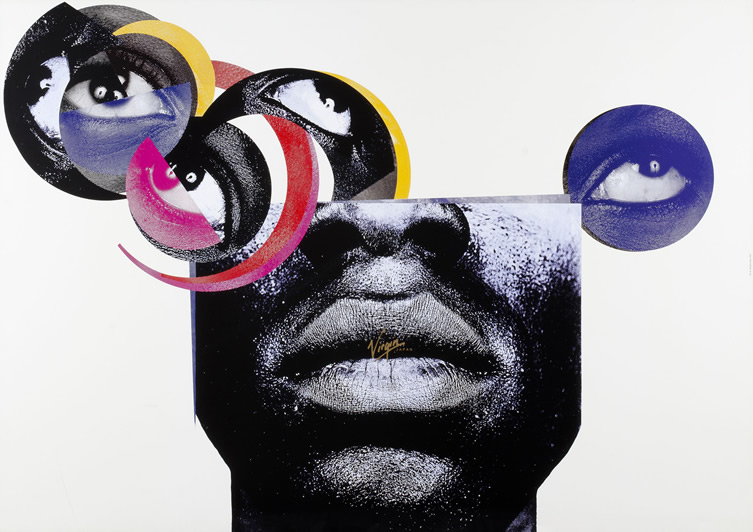 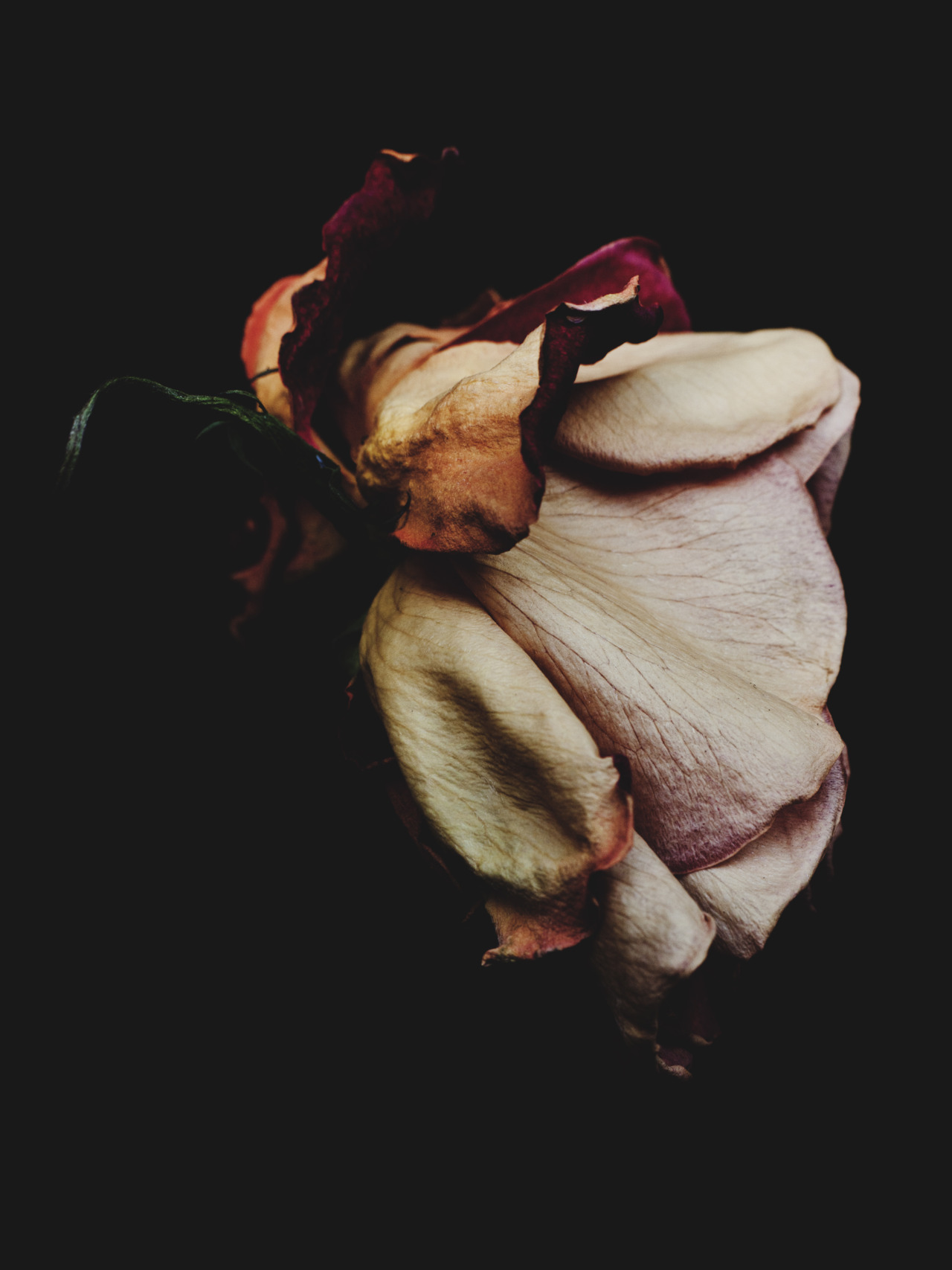 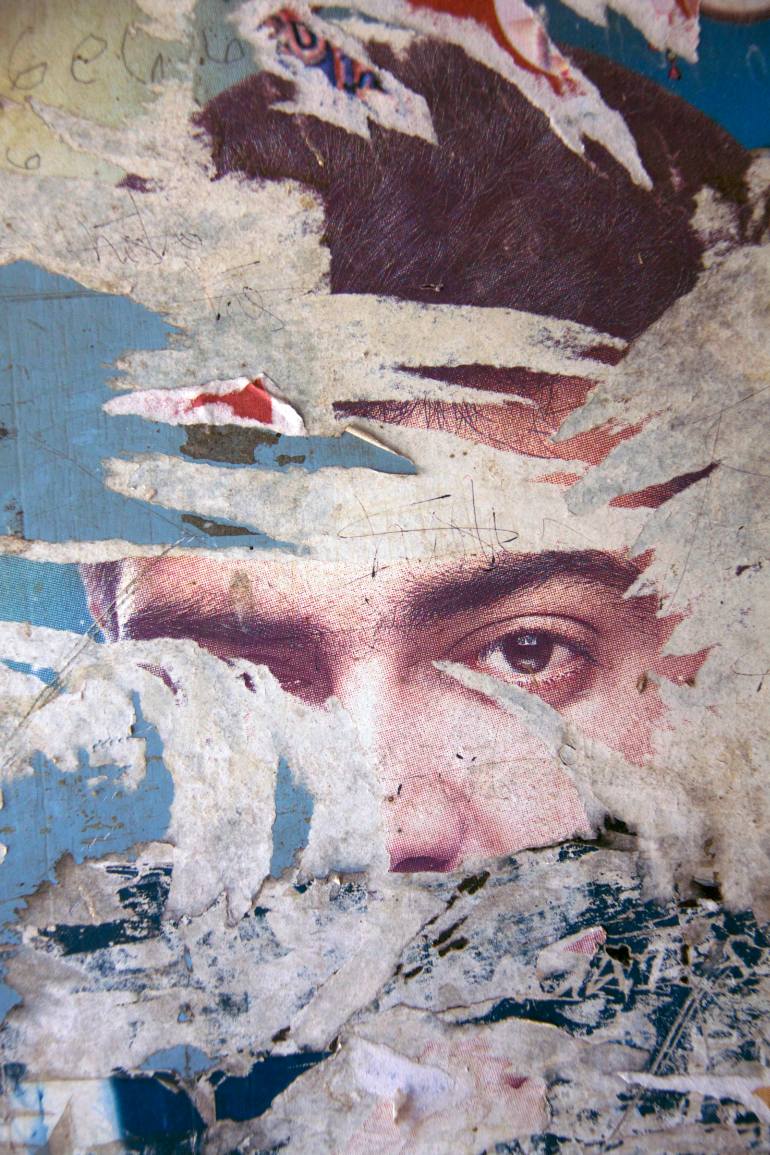 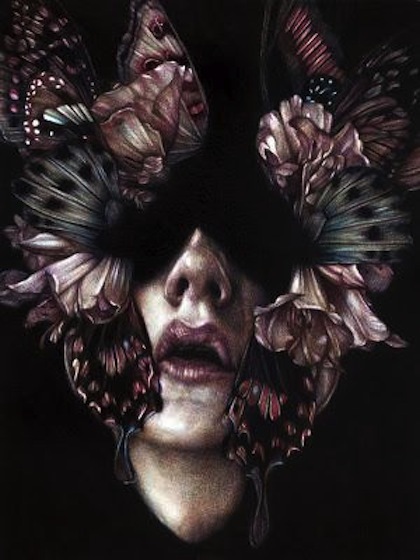 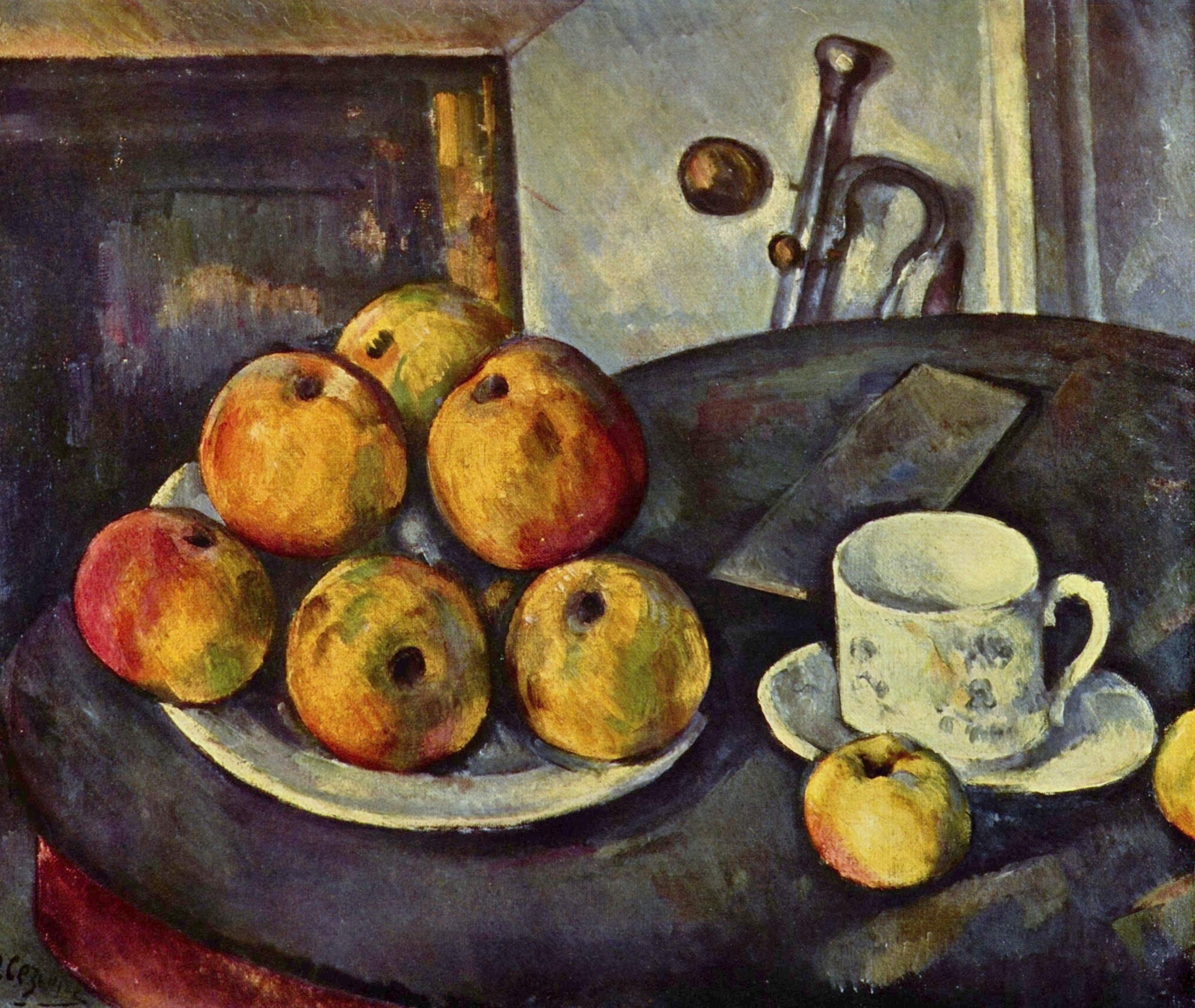 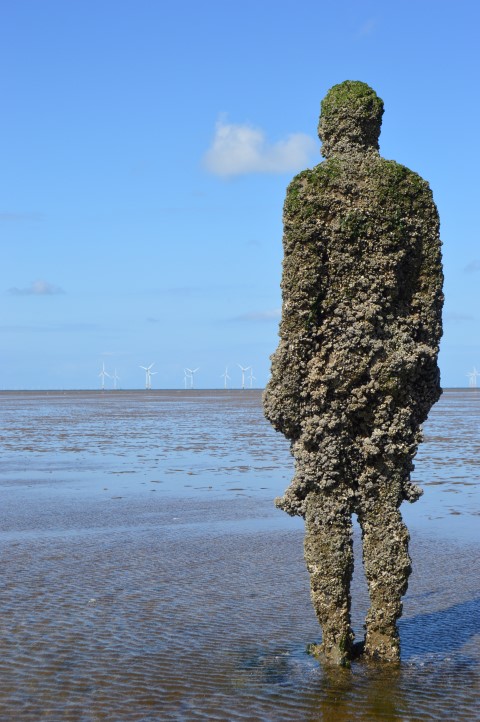 Task 1Specialist PathwaysPeople who work in art and design have many specialist skills. The path they follow to gain these skills includes learning in very different areas of art and design.Research Growth and/or Decay. Collect primary and secondary imagery to help you. This could be in the form of spider diagrams, drawings, rubbings, photos, a Pinterest page, annotations etc. Research artists and designers who have used similar themes as their inspiration. Using your developmental research into Growth and/or Decay, you will now create at least 4 experimental outcomes from the following specialist pathways: (You are encouraged to create more outcomes using other specialist pathways if you can)DrawingPhotographyAnimation (work individually or collaboratively if you choose)CollageEach pathway should respond to the brief and health and safety should be documentedSpecialist PathwaysPeople who work in art and design have many specialist skills. The path they follow to gain these skills includes learning in very different areas of art and design.Research Growth and/or Decay. Collect primary and secondary imagery to help you. This could be in the form of spider diagrams, drawings, rubbings, photos, a Pinterest page, annotations etc. Research artists and designers who have used similar themes as their inspiration. Using your developmental research into Growth and/or Decay, you will now create at least 4 experimental outcomes from the following specialist pathways: (You are encouraged to create more outcomes using other specialist pathways if you can)DrawingPhotographyAnimation (work individually or collaboratively if you choose)CollageEach pathway should respond to the brief and health and safety should be documentedSpecialist PathwaysPeople who work in art and design have many specialist skills. The path they follow to gain these skills includes learning in very different areas of art and design.Research Growth and/or Decay. Collect primary and secondary imagery to help you. This could be in the form of spider diagrams, drawings, rubbings, photos, a Pinterest page, annotations etc. Research artists and designers who have used similar themes as their inspiration. Using your developmental research into Growth and/or Decay, you will now create at least 4 experimental outcomes from the following specialist pathways: (You are encouraged to create more outcomes using other specialist pathways if you can)DrawingPhotographyAnimation (work individually or collaboratively if you choose)CollageEach pathway should respond to the brief and health and safety should be documentedSpecialist PathwaysPeople who work in art and design have many specialist skills. The path they follow to gain these skills includes learning in very different areas of art and design.Research Growth and/or Decay. Collect primary and secondary imagery to help you. This could be in the form of spider diagrams, drawings, rubbings, photos, a Pinterest page, annotations etc. Research artists and designers who have used similar themes as their inspiration. Using your developmental research into Growth and/or Decay, you will now create at least 4 experimental outcomes from the following specialist pathways: (You are encouraged to create more outcomes using other specialist pathways if you can)DrawingPhotographyAnimation (work individually or collaboratively if you choose)CollageEach pathway should respond to the brief and health and safety should be documentedSpecialist PathwaysPeople who work in art and design have many specialist skills. The path they follow to gain these skills includes learning in very different areas of art and design.Research Growth and/or Decay. Collect primary and secondary imagery to help you. This could be in the form of spider diagrams, drawings, rubbings, photos, a Pinterest page, annotations etc. Research artists and designers who have used similar themes as their inspiration. Using your developmental research into Growth and/or Decay, you will now create at least 4 experimental outcomes from the following specialist pathways: (You are encouraged to create more outcomes using other specialist pathways if you can)DrawingPhotographyAnimation (work individually or collaboratively if you choose)CollageEach pathway should respond to the brief and health and safety should be documentedSpecialist PathwaysPeople who work in art and design have many specialist skills. The path they follow to gain these skills includes learning in very different areas of art and design.Research Growth and/or Decay. Collect primary and secondary imagery to help you. This could be in the form of spider diagrams, drawings, rubbings, photos, a Pinterest page, annotations etc. Research artists and designers who have used similar themes as their inspiration. Using your developmental research into Growth and/or Decay, you will now create at least 4 experimental outcomes from the following specialist pathways: (You are encouraged to create more outcomes using other specialist pathways if you can)DrawingPhotographyAnimation (work individually or collaboratively if you choose)CollageEach pathway should respond to the brief and health and safety should be documentedEvidence you must produce for this taskA sketchbook of which should contain:Research in to Growth and/or Decay Experimental outcomes of at least 4 specialist pathwaysHealth and safety documented A sketchbook of which should contain:Research in to Growth and/or Decay Experimental outcomes of at least 4 specialist pathwaysHealth and safety documented A sketchbook of which should contain:Research in to Growth and/or Decay Experimental outcomes of at least 4 specialist pathwaysHealth and safety documented A sketchbook of which should contain:Research in to Growth and/or Decay Experimental outcomes of at least 4 specialist pathwaysHealth and safety documented A sketchbook of which should contain:Research in to Growth and/or Decay Experimental outcomes of at least 4 specialist pathwaysHealth and safety documented A sketchbook of which should contain:Research in to Growth and/or Decay Experimental outcomes of at least 4 specialist pathwaysHealth and safety documented Criteria covered by this task:Criteria covered by this task:Criteria covered by this task:Criteria covered by this task:Criteria covered by this task:Criteria covered by this task:Criteria covered by this task:To achieve the criteria you must show that you are able to:To achieve the criteria you must show that you are able to:To achieve the criteria you must show that you are able to:UnitUnitCriterion referenceCriterion referenceSelect and apply at least four specialist materials, techniques, equipment and processes safely to create outcomes that meet the requirements of client briefs.Select and apply at least four specialist materials, techniques, equipment and processes safely to create outcomes that meet the requirements of client briefs.Select and apply at least four specialist materials, techniques, equipment and processes safely to create outcomes that meet the requirements of client briefs.112A.P12A.P1Consistently select a diverse range of specialist materials, techniques, equipment and processes to create effective outcomes that meet the requirement of client briefs.Consistently select a diverse range of specialist materials, techniques, equipment and processes to create effective outcomes that meet the requirement of client briefs.Consistently select a diverse range of specialist materials, techniques, equipment and processes to create effective outcomes that meet the requirement of client briefs.112A.M12A.M1Independently select a diverse range of specialist materials, techniques, equipment and processes to create imaginative outcomes that meet the requirements of client briefs.Independently select a diverse range of specialist materials, techniques, equipment and processes to create imaginative outcomes that meet the requirements of client briefs.Independently select a diverse range of specialist materials, techniques, equipment and processes to create imaginative outcomes that meet the requirements of client briefs.112A.D12A.D1Task 2Final Growth and/or Decay Piece Now that you have experimented with at least 4 specialist pathways it’s time to develop your ideas for your final piece. You must show experimentation with specialist materials, techniques, equipment and processes.Consider formal elements of line, tone, pattern, texture, form, colour and scale in your ideas. These are very important within each of the specialisms you have chosen to work in. Choose appropriate materials and think about how you are going to make it. What scale will it be? How will it be presented in the annual Tallis exhibition? Will you be able to meet the client brief if you produce well finished outcome? You will be working to constraints of time/materials and budgets as any artists or designer has to.Evaluate your final outcome in response to the brief.Final Growth and/or Decay Piece Now that you have experimented with at least 4 specialist pathways it’s time to develop your ideas for your final piece. You must show experimentation with specialist materials, techniques, equipment and processes.Consider formal elements of line, tone, pattern, texture, form, colour and scale in your ideas. These are very important within each of the specialisms you have chosen to work in. Choose appropriate materials and think about how you are going to make it. What scale will it be? How will it be presented in the annual Tallis exhibition? Will you be able to meet the client brief if you produce well finished outcome? You will be working to constraints of time/materials and budgets as any artists or designer has to.Evaluate your final outcome in response to the brief.Final Growth and/or Decay Piece Now that you have experimented with at least 4 specialist pathways it’s time to develop your ideas for your final piece. You must show experimentation with specialist materials, techniques, equipment and processes.Consider formal elements of line, tone, pattern, texture, form, colour and scale in your ideas. These are very important within each of the specialisms you have chosen to work in. Choose appropriate materials and think about how you are going to make it. What scale will it be? How will it be presented in the annual Tallis exhibition? Will you be able to meet the client brief if you produce well finished outcome? You will be working to constraints of time/materials and budgets as any artists or designer has to.Evaluate your final outcome in response to the brief.Final Growth and/or Decay Piece Now that you have experimented with at least 4 specialist pathways it’s time to develop your ideas for your final piece. You must show experimentation with specialist materials, techniques, equipment and processes.Consider formal elements of line, tone, pattern, texture, form, colour and scale in your ideas. These are very important within each of the specialisms you have chosen to work in. Choose appropriate materials and think about how you are going to make it. What scale will it be? How will it be presented in the annual Tallis exhibition? Will you be able to meet the client brief if you produce well finished outcome? You will be working to constraints of time/materials and budgets as any artists or designer has to.Evaluate your final outcome in response to the brief.Final Growth and/or Decay Piece Now that you have experimented with at least 4 specialist pathways it’s time to develop your ideas for your final piece. You must show experimentation with specialist materials, techniques, equipment and processes.Consider formal elements of line, tone, pattern, texture, form, colour and scale in your ideas. These are very important within each of the specialisms you have chosen to work in. Choose appropriate materials and think about how you are going to make it. What scale will it be? How will it be presented in the annual Tallis exhibition? Will you be able to meet the client brief if you produce well finished outcome? You will be working to constraints of time/materials and budgets as any artists or designer has to.Evaluate your final outcome in response to the brief.Final Growth and/or Decay Piece Now that you have experimented with at least 4 specialist pathways it’s time to develop your ideas for your final piece. You must show experimentation with specialist materials, techniques, equipment and processes.Consider formal elements of line, tone, pattern, texture, form, colour and scale in your ideas. These are very important within each of the specialisms you have chosen to work in. Choose appropriate materials and think about how you are going to make it. What scale will it be? How will it be presented in the annual Tallis exhibition? Will you be able to meet the client brief if you produce well finished outcome? You will be working to constraints of time/materials and budgets as any artists or designer has to.Evaluate your final outcome in response to the brief.Evidence you must produce for this taskA completed sketchbook recording the progress of your work.Your final Growth and/or Decay piece.An evaluation of your final piece in response to the brief.A completed sketchbook recording the progress of your work.Your final Growth and/or Decay piece.An evaluation of your final piece in response to the brief.A completed sketchbook recording the progress of your work.Your final Growth and/or Decay piece.An evaluation of your final piece in response to the brief.A completed sketchbook recording the progress of your work.Your final Growth and/or Decay piece.An evaluation of your final piece in response to the brief.A completed sketchbook recording the progress of your work.Your final Growth and/or Decay piece.An evaluation of your final piece in response to the brief.A completed sketchbook recording the progress of your work.Your final Growth and/or Decay piece.An evaluation of your final piece in response to the brief.Criteria covered by this task:Criteria covered by this task:Criteria covered by this task:Criteria covered by this task:Criteria covered by this task:Criteria covered by this task:Criteria covered by this task:To achieve the criteria you must show that you are able to:To achieve the criteria you must show that you are able to:To achieve the criteria you must show that you are able to:UnitUnitCriterion referenceCriterion referenceSelect and use specialist materials, techniques, equipment and processes to record a minimum of four formal elements to meet the requirements of specialist briefsSelect and use specialist materials, techniques, equipment and processes to record a minimum of four formal elements to meet the requirements of specialist briefsSelect and use specialist materials, techniques, equipment and processes to record a minimum of four formal elements to meet the requirements of specialist briefs112B.P22B.P2Competently select and use specialist materials, techniques, equipment and processes to effectively record a diverse range of formal elements to meet the requirements of specialist briefsCompetently select and use specialist materials, techniques, equipment and processes to effectively record a diverse range of formal elements to meet the requirements of specialist briefsCompetently select and use specialist materials, techniques, equipment and processes to effectively record a diverse range of formal elements to meet the requirements of specialist briefs112B.M22B.M2Confidently develop and exploit the characteristics of specialist materials, techniques, equipment and processes to record a creative and diverse range of formal elements to meet the requirements of specialist briefsConfidently develop and exploit the characteristics of specialist materials, techniques, equipment and processes to record a creative and diverse range of formal elements to meet the requirements of specialist briefsConfidently develop and exploit the characteristics of specialist materials, techniques, equipment and processes to record a creative and diverse range of formal elements to meet the requirements of specialist briefs112B.D22B.D2Sources of informationReferencesRelevant artists and designers:Marco Mazzoni               Tracey Emin’s tapestriesVanitas                          Marc Quinn (self and Alison lapper, flower sculptures)Damien Hirst                  Andy GoldsworthyRon Mueck                     Ai Weiwei Van Gogh skeleton         Francis BaconGustav Klimt                 Anthony Gormley Cezanne                       Bill ViolaOtto Dix                       Chris OfiliEdvard Munch               Cornelia Parker Georgia O’keefe            Dan FlavinGiacometti                    PicassoJenny Saville                 Stephen WiltshireJohn Stezaker               Wilhelm SasnalKate Malone                  Florian NicolleGabriel Orozco               Grason PerryRelevant books:Patrick Bade (2008) 1000 Sculptures of GeniusGombrich, EH (1950) ‘The Story Of Art’ – Chapter 27: Experimental ArtTerry Jones  (2009) 100 Contemporary Fashion DesignersGlenn Halper  (2010) A Sculpture Reader: Contemporary Sculpture Since 1980Jac Scott (2003) Textile Perspectives in Mixed-Media SculptureRelevant Websites:www.craftscouncil.org.ukwww.skillset.orgwww.sculpture.org/www.tate.org.uk/collections/glossary/definition.jsp?entryId=267www.guardian.co.uk/artanddesign/www.jennyfordsculpture.com/www.textilescapes.co.uk/portfolio2.htmlpinterest.comReferencesRelevant artists and designers:Marco Mazzoni               Tracey Emin’s tapestriesVanitas                          Marc Quinn (self and Alison lapper, flower sculptures)Damien Hirst                  Andy GoldsworthyRon Mueck                     Ai Weiwei Van Gogh skeleton         Francis BaconGustav Klimt                 Anthony Gormley Cezanne                       Bill ViolaOtto Dix                       Chris OfiliEdvard Munch               Cornelia Parker Georgia O’keefe            Dan FlavinGiacometti                    PicassoJenny Saville                 Stephen WiltshireJohn Stezaker               Wilhelm SasnalKate Malone                  Florian NicolleGabriel Orozco               Grason PerryRelevant books:Patrick Bade (2008) 1000 Sculptures of GeniusGombrich, EH (1950) ‘The Story Of Art’ – Chapter 27: Experimental ArtTerry Jones  (2009) 100 Contemporary Fashion DesignersGlenn Halper  (2010) A Sculpture Reader: Contemporary Sculpture Since 1980Jac Scott (2003) Textile Perspectives in Mixed-Media SculptureRelevant Websites:www.craftscouncil.org.ukwww.skillset.orgwww.sculpture.org/www.tate.org.uk/collections/glossary/definition.jsp?entryId=267www.guardian.co.uk/artanddesign/www.jennyfordsculpture.com/www.textilescapes.co.uk/portfolio2.htmlpinterest.comReferencesRelevant artists and designers:Marco Mazzoni               Tracey Emin’s tapestriesVanitas                          Marc Quinn (self and Alison lapper, flower sculptures)Damien Hirst                  Andy GoldsworthyRon Mueck                     Ai Weiwei Van Gogh skeleton         Francis BaconGustav Klimt                 Anthony Gormley Cezanne                       Bill ViolaOtto Dix                       Chris OfiliEdvard Munch               Cornelia Parker Georgia O’keefe            Dan FlavinGiacometti                    PicassoJenny Saville                 Stephen WiltshireJohn Stezaker               Wilhelm SasnalKate Malone                  Florian NicolleGabriel Orozco               Grason PerryRelevant books:Patrick Bade (2008) 1000 Sculptures of GeniusGombrich, EH (1950) ‘The Story Of Art’ – Chapter 27: Experimental ArtTerry Jones  (2009) 100 Contemporary Fashion DesignersGlenn Halper  (2010) A Sculpture Reader: Contemporary Sculpture Since 1980Jac Scott (2003) Textile Perspectives in Mixed-Media SculptureRelevant Websites:www.craftscouncil.org.ukwww.skillset.orgwww.sculpture.org/www.tate.org.uk/collections/glossary/definition.jsp?entryId=267www.guardian.co.uk/artanddesign/www.jennyfordsculpture.com/www.textilescapes.co.uk/portfolio2.htmlpinterest.comReferencesRelevant artists and designers:Marco Mazzoni               Tracey Emin’s tapestriesVanitas                          Marc Quinn (self and Alison lapper, flower sculptures)Damien Hirst                  Andy GoldsworthyRon Mueck                     Ai Weiwei Van Gogh skeleton         Francis BaconGustav Klimt                 Anthony Gormley Cezanne                       Bill ViolaOtto Dix                       Chris OfiliEdvard Munch               Cornelia Parker Georgia O’keefe            Dan FlavinGiacometti                    PicassoJenny Saville                 Stephen WiltshireJohn Stezaker               Wilhelm SasnalKate Malone                  Florian NicolleGabriel Orozco               Grason PerryRelevant books:Patrick Bade (2008) 1000 Sculptures of GeniusGombrich, EH (1950) ‘The Story Of Art’ – Chapter 27: Experimental ArtTerry Jones  (2009) 100 Contemporary Fashion DesignersGlenn Halper  (2010) A Sculpture Reader: Contemporary Sculpture Since 1980Jac Scott (2003) Textile Perspectives in Mixed-Media SculptureRelevant Websites:www.craftscouncil.org.ukwww.skillset.orgwww.sculpture.org/www.tate.org.uk/collections/glossary/definition.jsp?entryId=267www.guardian.co.uk/artanddesign/www.jennyfordsculpture.com/www.textilescapes.co.uk/portfolio2.htmlpinterest.comReferencesRelevant artists and designers:Marco Mazzoni               Tracey Emin’s tapestriesVanitas                          Marc Quinn (self and Alison lapper, flower sculptures)Damien Hirst                  Andy GoldsworthyRon Mueck                     Ai Weiwei Van Gogh skeleton         Francis BaconGustav Klimt                 Anthony Gormley Cezanne                       Bill ViolaOtto Dix                       Chris OfiliEdvard Munch               Cornelia Parker Georgia O’keefe            Dan FlavinGiacometti                    PicassoJenny Saville                 Stephen WiltshireJohn Stezaker               Wilhelm SasnalKate Malone                  Florian NicolleGabriel Orozco               Grason PerryRelevant books:Patrick Bade (2008) 1000 Sculptures of GeniusGombrich, EH (1950) ‘The Story Of Art’ – Chapter 27: Experimental ArtTerry Jones  (2009) 100 Contemporary Fashion DesignersGlenn Halper  (2010) A Sculpture Reader: Contemporary Sculpture Since 1980Jac Scott (2003) Textile Perspectives in Mixed-Media SculptureRelevant Websites:www.craftscouncil.org.ukwww.skillset.orgwww.sculpture.org/www.tate.org.uk/collections/glossary/definition.jsp?entryId=267www.guardian.co.uk/artanddesign/www.jennyfordsculpture.com/www.textilescapes.co.uk/portfolio2.htmlpinterest.comReferencesRelevant artists and designers:Marco Mazzoni               Tracey Emin’s tapestriesVanitas                          Marc Quinn (self and Alison lapper, flower sculptures)Damien Hirst                  Andy GoldsworthyRon Mueck                     Ai Weiwei Van Gogh skeleton         Francis BaconGustav Klimt                 Anthony Gormley Cezanne                       Bill ViolaOtto Dix                       Chris OfiliEdvard Munch               Cornelia Parker Georgia O’keefe            Dan FlavinGiacometti                    PicassoJenny Saville                 Stephen WiltshireJohn Stezaker               Wilhelm SasnalKate Malone                  Florian NicolleGabriel Orozco               Grason PerryRelevant books:Patrick Bade (2008) 1000 Sculptures of GeniusGombrich, EH (1950) ‘The Story Of Art’ – Chapter 27: Experimental ArtTerry Jones  (2009) 100 Contemporary Fashion DesignersGlenn Halper  (2010) A Sculpture Reader: Contemporary Sculpture Since 1980Jac Scott (2003) Textile Perspectives in Mixed-Media SculptureRelevant Websites:www.craftscouncil.org.ukwww.skillset.orgwww.sculpture.org/www.tate.org.uk/collections/glossary/definition.jsp?entryId=267www.guardian.co.uk/artanddesign/www.jennyfordsculpture.com/www.textilescapes.co.uk/portfolio2.htmlpinterest.comIf you have not achieved the Level 2 criteria, your work will be assessed to determine if the following Level 1 criteria have been met. If you have not achieved the Level 2 criteria, your work will be assessed to determine if the following Level 1 criteria have been met. If you have not achieved the Level 2 criteria, your work will be assessed to determine if the following Level 1 criteria have been met. If you have not achieved the Level 2 criteria, your work will be assessed to determine if the following Level 1 criteria have been met. If you have not achieved the Level 2 criteria, your work will be assessed to determine if the following Level 1 criteria have been met. If you have not achieved the Level 2 criteria, your work will be assessed to determine if the following Level 1 criteria have been met. If you have not achieved the Level 2 criteria, your work will be assessed to determine if the following Level 1 criteria have been met. To achieve the criteria you must show that you are able to:To achieve the criteria you must show that you are able to:To achieve the criteria you must show that you are able to:To achieve the criteria you must show that you are able to:UnitUnitCriterion referenceUse at least two materials and techniques to create outcomes in response to client briefs, using equipment and processes safelyUse at least two materials and techniques to create outcomes in response to client briefs, using equipment and processes safelyUse at least two materials and techniques to create outcomes in response to client briefs, using equipment and processes safelyUse at least two materials and techniques to create outcomes in response to client briefs, using equipment and processes safely111A.1Explore specialist materials, techniques, equipment and processes to record a minimum of two formal elementsExplore specialist materials, techniques, equipment and processes to record a minimum of two formal elementsExplore specialist materials, techniques, equipment and processes to record a minimum of two formal elementsExplore specialist materials, techniques, equipment and processes to record a minimum of two formal elements111B.2